Лекция: ЦЕНООБРАЗОВАНИЕ. ВИДЫ ЦЕН. МЕТОДЫ ФОРМИРОВАНИЯ ЦЕНЫПлан лекции:1. Цена. Функции цены.2. Виды цен.3. Ценообразование. Ценовая политика предприятия.4. Методы определения цены.Цена – это денежное выражение стоимости товара.
Цена выполняет учетную, стимулирующую и распределительную функции.Учетная функция отражает затраты труда на производство и реализацию продукции.Стимулирующая функция используется для развития и эффективности производства, улучшения качества продукции (изделий).Распределительная функция – это учет налогов, которые поступают в бюджет и необходимы для осуществления государством своих функций (перераспределение между сферами экономики, хозяйственными звеньями, регионами и различными группами населения).В условиях рыночной экономики цены различаются по особенности купли-продажи товаров.Существуют следующие виды цен:1. Свободная (рыночная) цена – складывается под влиянием спроса и предложения и не зависит от какого-либо государственного влияния.2. Регулируемая цена – формируется под влиянием спроса и предложения, но испытывают определенное воздействие государства.3. Производственная цена – это цена предприятия - производителя продукции, которая состоит из:- затрат предприятия;- прибыли;- налогов (акциз + НДС).4. Оптовая цена - это цена, по которым реализуются большие партии товаров, состоит из:- производственной цены предприятия;- затрат оптовой организации;- прибыли оптовой организации;- налогов (акциз + НДС).5. Розничная цена – это цена продажи товара в магазинах в розницу или небольшими партиями и состоит из:- оптовой цены;- торговой надбавки, которая состоит из затрат торговой организации и прибыли.6. Номинальная (справочная) цена публикуется в прейскурантах, справочниках, биржевых котировках.7. Биржевая цена – это цена по сделкам, которые заключаются с использованием посредника-биржи.8. Договорная цена устанавливается по согласованию сторон на определенные объемы продукции и сроки поставки, в течении которых цена не должна меняться.9. Аукционная цена – это цена товара, проданного с публичных торгов.Аукционная цена может быть многократно выше рыночной цены, поскольку отражает уникальные и редкие свойства товара, а также может зависеть от мастерства лица, который ведет аукцион.Ценообразование это установление цены на конкретный товар.Ценообразование – это сложный процесс, так как предприятие должно:1. Провести маркетинговые исследования рынка (собрать и систематизировать информацию о рынке).2. Определить основные цели свой ценовой политики предприятия на определенный период времени.3. Выбрать метод ценообразования.4. Сформировать систему скидок и надбавок к цене.Существуют следующие методы установления цены на товар:1. Затратный метод ценообразования – этот метод основан на ориентации цены на затраты производства. Суть его в том, что к подсчитанным затратам производства добавляется фиксированный процент прибыли.Затратный метод имеет свои достоинства и недостатки:Достоинства:- производители больше имеют информацию о своих затратах, чем о потребительском спросе;- если затратным методом пользуется большинство производителей, то ценовая конкуренция может быть сведена к минимуму, так как цены оказываются схожими.Недостатки:- затратный метод не связан с текущим спросом;- затратный метод не учитывает потребительские свойства товара, так и товаров, на которые он может быть заменен.2. Агрегатный метод ценообразования заключается в том, что цена определяется суммированием на отдельные элементы товара.Данный метод применяется:- по товарам, состоящих из сочетаний отдельных элементов (продовольственные наборы, мебельные гарнитуры, столовые сервизы и т.д.);- по товарам, которые состоят из отдельных элементов, узлов, деталей.Агрегатный метод очень прост для производителя, так как он ориентируется на затраты, но ошибки в определении цены на элементы товара могут привести к ошибкам в определении цены всего товара.Агрегатный метод используется как дополнительный к другим методам.3. Параметрический метод ценообразования заключается в том, что из оценки и соотношения качественных параметров изделия определяется цена товара.Ценовая политика предприятия – это механизм принятия решений о проведении мероприятий для достижения поставленных целей хозяйственной деятельности.Целями ценовой политики являются:- увеличение доли рынка (выживаемость);- максимизация прибыли;- обеспечение окупаемости затрат;- обеспечение лидерства по показателям качества;- улучшение сегментации рынка.Этапы разработки и реализации ценовой политики предприятия:1. Постановка целей ценовой политики предприятия.2. Определение спроса на рынке.3. Оценка затрат.4. Анализ цен и товаров конкурентов.5. Выбор ценовой стратегии.6. Выбор метода ценообразования.7. Установление окончательной цены.8. Разработка систем модификации цен.9. Целевое поведение предприятия на рынке.Порядок определения, виды и структура цен продукции предприятия рассмотрены на рисунке 1.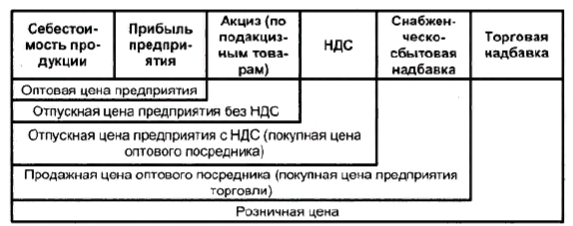 Рисунок 1 – Порядок определения, виды и структура цен продукции предприятия